26.03.2021 года дан старт нового сезона Всероссийского конкурса: «Большая перемена» при поддержке Минпросвещения РФ, Министерства науки и высшего образования РФ и Федерального агенства по делам молодежи. 02.04.2021 г. в МКОУ «Кленовская СШ» прошел Открытый урок: «К большим переменам готов!». Урок помог школьникам 7-9 классов познакомиться с конкурсом, попробовать свои силы в решении кейсовых заданий.#К_большим_переменам_готов!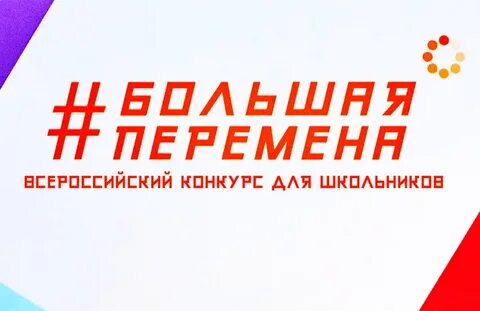 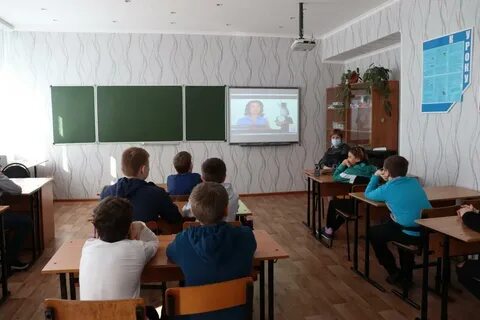 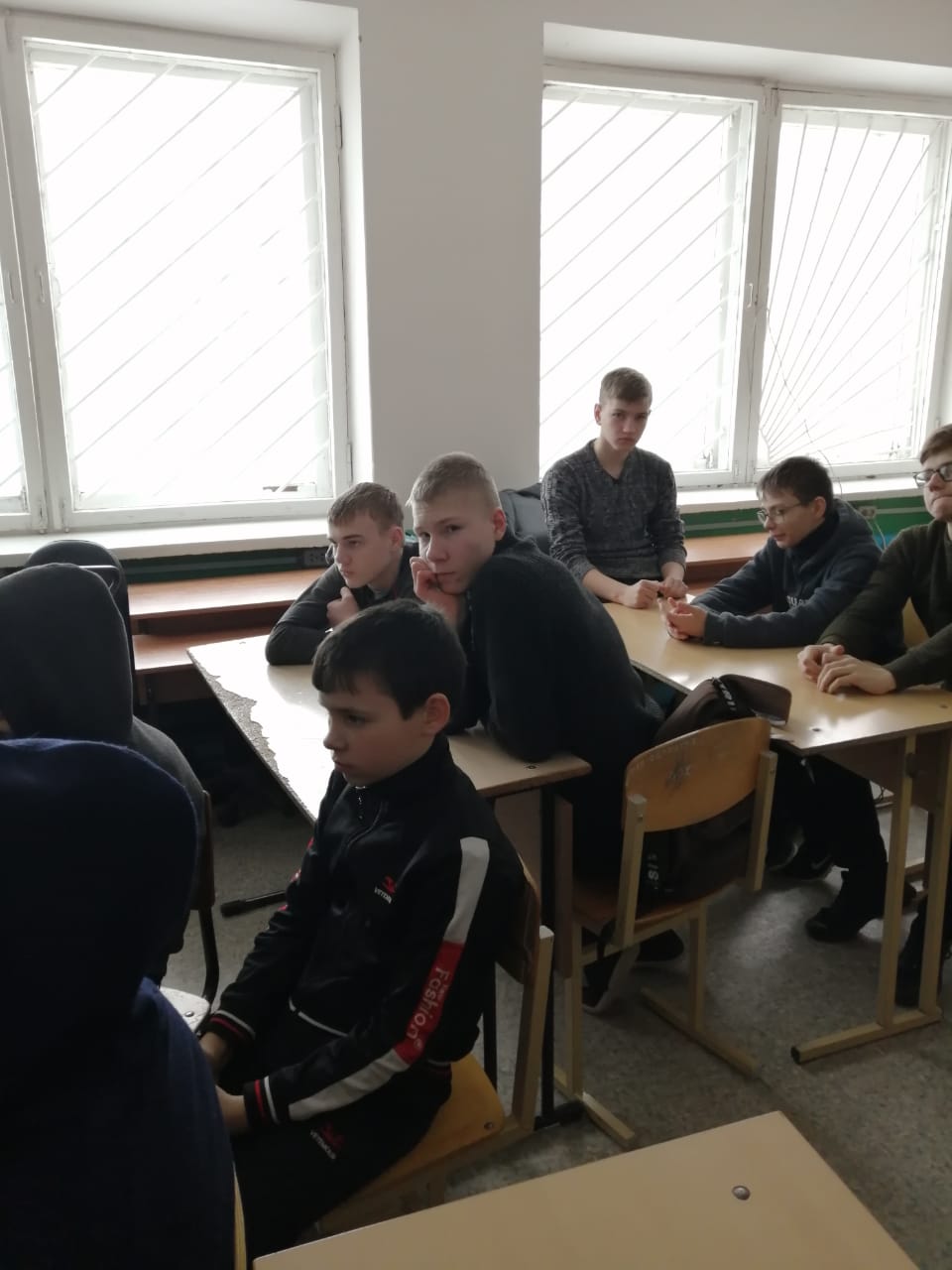 